Тема : «Разряды сотен, десятков, единиц. Образование трехзначных чисел»Цель: способствовать развитию умений называть разряды счетных единиц, читать и записывать трехзначные числа, объяснять, что обозначает каждая цифра в их записиЗадачи:    познакомить с единицами третьего разряда;формировать умение называть разряды счетных единиц;учить определять общее количество десятков в трехзначном числе.Оборудование: учебное пособие по математике для 3 класса, Ч 2 Муравьёва Г.Л, Урбан М.А. 2021,  ноутбук, мультимедийная доска, карточки с заданиями.Ход урокаОрганизационный моментПридумано кем-то просто и мудроПри встрече здороваться: «Доброе утро!»Доброе утро солнцу и птицам!Доброе утро улыбчивым лицам!И каждый становится добрым, доверчивым,И доброе утро длится до вечера.Я желаю, чтобы доброе и солнечное настроение сопровождало вас в течение всего урока.(слайд 1)Проверка д/з№ 1. 500-200+700=1000                     300+300+300=900№ 2. 1)54:6 =9 (д.)- читали стихи.        2)9+20=29(д.)-читали стихи и пели        3)54-29=25(д.)- танцевалиОтвет: 25 детей. (слайд 2)Минутка чистописания61  37  (слайд 3)Устный счет (слайд 4)-Посмотрите пожалуйста на доску, что вы там видите. Правильно, сейчас мы с вами немного побудем хоккеистами и позабиваем шайбы в ворота.На доске разбросаны шайбы, вам нужно их собрать и забить правильно гол!-Готовы? - Начали 37 + 3+50=90      (41+9)+20=70       40+(18+5)=63    100-90+37=47     (68-60)+20=28      65-5-40=20- Хорошо! Молодцы!- Перед вами на партах лежат круги с числами вам нужно будет поднять вверх кружок, на котором правильный ответ (слайд 5)1. 60 уменьши в 2 раза.  (30)2. 45 увеличь в 2 раза.(90)3. 7сотен и 2 сотни , получаем?(9 сотен = 900)4. Первый множитель 23, второй множитель 3. Найди произведение? (69)5. Чему будет равно сумма чисел 500 и 100?(600)(Слайд 6 )(задачи)1.    В коробке 5 карандашей. Сколько таких карандашей в 9 таких коробках?(45)2.    К чаю подали 5 тарелок с пирожками по 7 на каждой. Сколько пирожков подали к чаю?(35)3.    Дети посадили 8 рядов яблонь по 9 яблонь в ряду. Сколько яблонь посадили дети?(72)4.    Купили 10 коробок елочных игрушек по 4 игрушки в каждой. Сколько елочных игрушек купили?(40)Сообщение темы и целей урока. - Сегодня на уроке мы с вами отправимся в сказочное царство Математики, но мы туда отправимся не одни, а с кем, вы должны отгадать.Деревянный озорник Из сказки в нашу жизнь проник. Любимец взрослых и детей, Смельчак и выдумщик затей, Проказник, весельчак и плут. Скажите, как его зовут? (Буратино)- Правильно, молодцы! А давайте послушаем, что нам скажет буратино.(слайд 7)- Возьмем его с собой?- Тогда в путь!!! (слайд 8)- Первая наша страна «Вспоминай-ка» (слайд 9)- Давайте с вами вспомним (слайд 10)1.Какое число мы называемоднозначным, какое двузначным?А что такое трехзначное число?2. Давайте еще вспомним , какие существуют  разряды?(единицы первого разряда – единицы, единицы второго разряда – это десятки,)3.Какое место справа налево занимает разряд  единиц,  разряд десятков?Правильно!  Продолжаем наше путешествие. И следующая наша страна , это Страна Знаний(слайд 11)-А какая тема  и цель сегодняшнего нашего урока  нам подскажет  наш друг – Буратино. Послушайте внимательно (слайд 12) 6.  Объяснение нового материала- Мы с вами уже знакомы с разрядом единиц, разрядом десятков, а сегодня мы с вами познакомимся с новым  разрядом -  разрядом сотен.- Посмотрите пожалуйста на доску, на ней находится абак. На абаке показано число. Вам нужно назвать сколько единиц, каждого разряда.  (3 ед. первого разряда,3 ед. – второго разряда, и 2 ед. – третьего разряда ), а теперь прочитаем какое получилось число – 233. (Несколько учеников по цепочке набирают число на абаке 125, 246)- Хорошо! Умнички.- Открываем учебники на стр. 24, смотрим № 1. Нам нужно записать числа в которых: (работа у доски )4 сот. 2 дес. 7 ед = 427                   6 сот. 6дес. 6 ед. = 6665 сот. 8 дес. 0 ед = 580                   9 сот. 0 дес. 1 ед. = 9013 сот. 0 дес. 0 ед = 300                   10 сот. 0 дес. 0 ед =1000 Хорошо!- № 2 выполняем по рядам, 1 ряд – 1 столбик, 2 ряд – 2 столбик, 3 ряд – 3 столбик.200+800=1000	444+1=445	            519+1=5201000-500=500	286-1=285	           670-1=669- Возьмите простой карандаш и на полях поставьте оценку, а теперь поменяйтесь с соседом тетрадями, пускай ваш сосед оценит вашу работу.- Устно назовем количество единиц 1, 2, 3 разряда.- .(слайд 12) Ну вы молодцы ,ребята. Теперь я тоже знаю , как правильно называются единицы каждого разряда.- Следующая страна в которую мы отправимся  - Страна Здоровья.(слайд 12)Физкультминутка (слайд 14)8. Закрепление- Вот мы с вами отдохнули, садимся на свои места. А наш друг буратино скажет, куда же мы дальше отправимся . Встречает нас страна тренируйся, закрепляй.(слайд 15)- Прочитаем задачу № 5.Составим краткую записьЧто мы знаем ?            - Играл – 25 мин                                    на ? >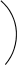 - Читал - ? мин, на 10 мин < 1часа  Скажите мне пожалуйста, сколько в 1 часе минут = 60 мин- Итак мы знаем сколько мин. в 1 часе и знаем , что Ваня читал книгу на 10 минут меньше часа, мы можем узнать сколько минут читал книгу Ваня?1)60-10=50(мин)2)50-25=25(мин)Ответ: читал книгу на 25 минут больше.- Хорошо, умнички!- А теперь посмотрите, у вас на партах лежат карточки с номерами 1,2,3. Цифры помогут вам выбрать какое задание вы  сможете выполнить. № 1 – самое легкое задание, с которым вы быстро сможете справиться.)15см * 1 дм 5см                       7 дм * 69 см70см*7 дм 1 см                        50 см * 5 дм45 дм* 5 дм 4 см                      3 м 6 дм* 83 дмКарточка № 2 более сложное заданиеНайди значение выражений100-6*9= 46	6*4:3+24= 326*7+28=7048: (16:2) *5 =30- Карточка № 3– самое сложноеРеши уравнениех-36=17               51-у=24                   с+18= 64х=36+17              у=51-24                   с=64-18 х= 55                   у=27                         с= 4655-36=17             51-27=24                 46+18=6417=17                   24=24                           64=64                     - Но вы должны выбрать то задание, которое вы сможете выполнить самостоятельно, без чьей- то помощи. - А теперь давайте проверим, правильно ли вы выполнили задание, которые вы выбрали. (Спросить количество ошибок в каждом задании)- Проверяем, кто выполнил карточку 1(слайд 16)- Проверяем задание карточки 2(слайд 17)     - И проверим карточку №3 (слайд 18)- Приступаем! № 4 письменно(несколько учеников выполняют примеры в секрете, после открываем и проверка.)(500-400) :4=25	101-1-3∙14=582∙50+600=700	899+1+4∙25=10009. Домашнее задание (слайд 19)№1,2, с. 2510. Подведение итогов- Какие новые  знания вы получили сегодня на уроке?- Давайте назовем с вами разряды единиц ?- При помощи разряда сотен , какое число образуется?- (слайд 20) Вот и заканчивается наше путешествие . Мы с вами добрались в Царство Математики. Мне даже немного грустно с вами расставаться . Путешествие наше было интересное  и увлекательное. Спасибо вам, ребята. До скорой встречи! 11. Рефлексия- Друг наш ушел, но оставил вам задание. У вас на партах лежит рисунок нашего сказочного героя Буратино! И на этом рисунке отсутствует ротик, вам нужно показать с каким настроением мы заканчиваем наш урок. Я вам даю образец настроения - Если вы все поняли и вам было интересно на уроке вы рисуете Буратино улыбку Если вы не все поняли нарисуйте немножко серьезную  улыбку  ___И если вы ничего не поняли – нарисуйте грустную улыбку) Спасибо за внимание! (слайд 21)Единицы третьегоразрядаЕдиницы второгоразрядаЕдиницы первогоразряда234СотниДесяткиЕдиницы